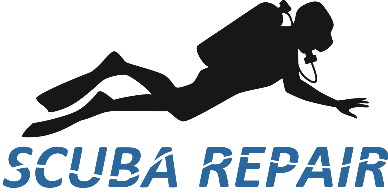 Scubarepair.Be – Corbeillestraat 86 blok D   2235 Westmeerbeek  – Tel 0495/18.22.77 – info@scubarepair.be TVA  : BE 0670.846.951 Formulaire de réparation Formulaire de réparation Formulaire de réparation Formulaire de réparation Formulaire de réparation Formulaire de réparation Formulaire de réparation Magasin de plongée ouNom du clientAdresse Code postal Commune GSM E-mail Nom de la combiPRIO  €50    OUI / NON                                 OUI / NON                                 OUI / NON                                 OUI / NON                                 OUI / NON                                 OUI / NON                                 OUI / NON                             Tour de poignet cm Tour de couTour de couTour de coucm Pointure 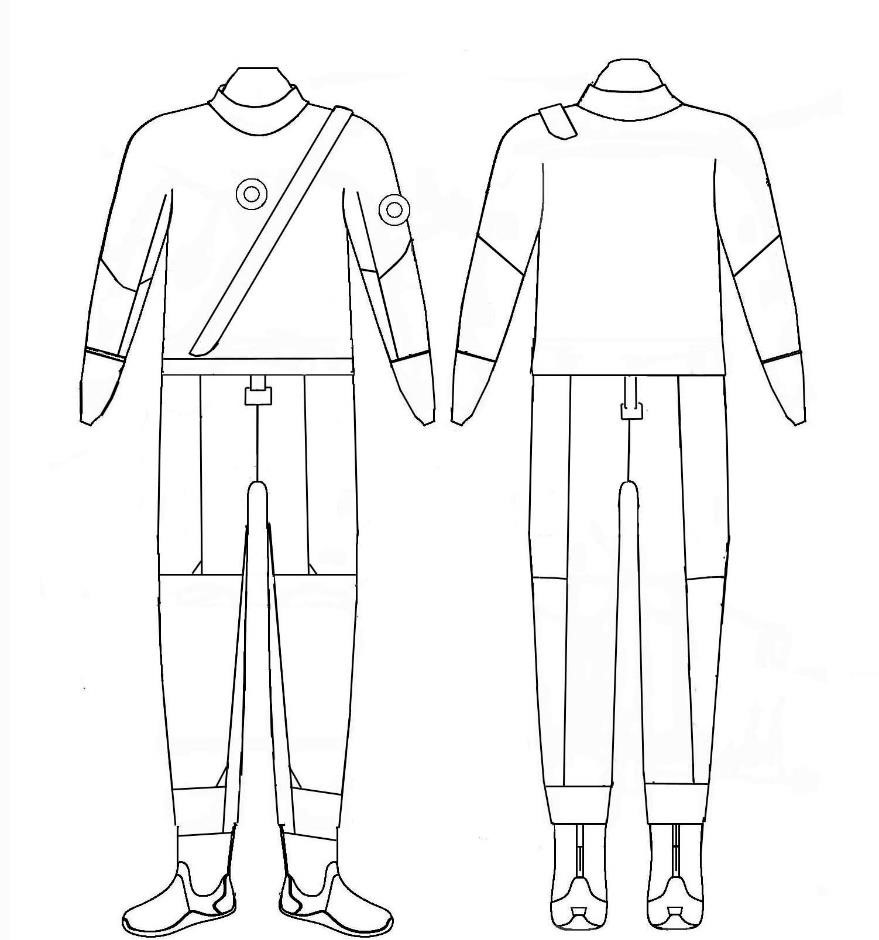 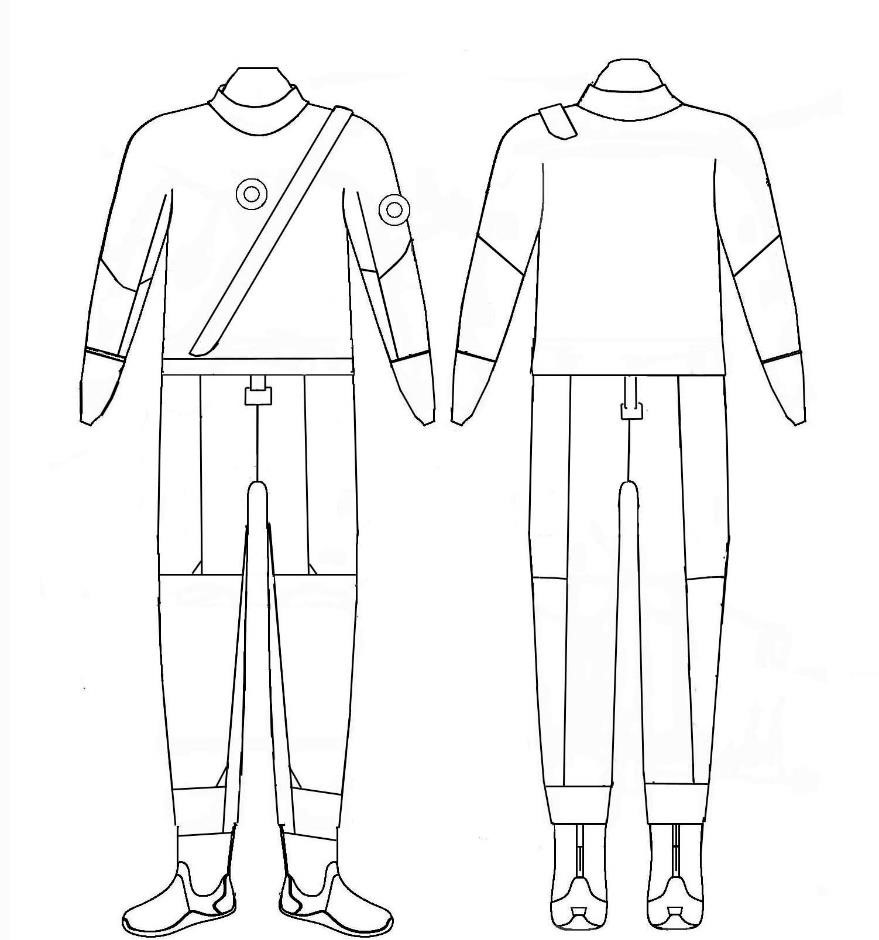 Description de la reparation:Description de la reparation:Description de la reparation: